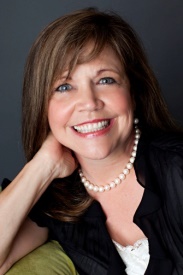 The back of this paper tells about each book.  See Mrs. Crummel’s website at www.susanscrummel.com for more details.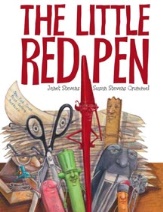 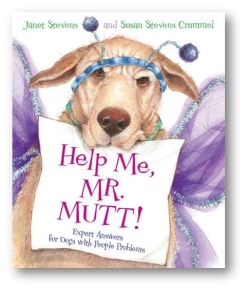 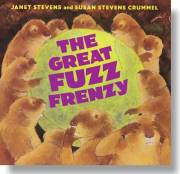 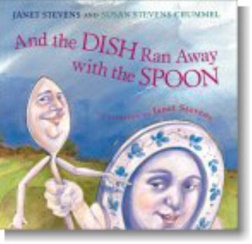 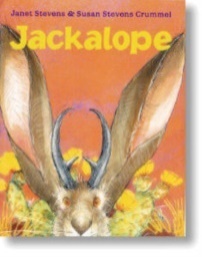 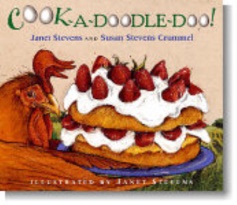 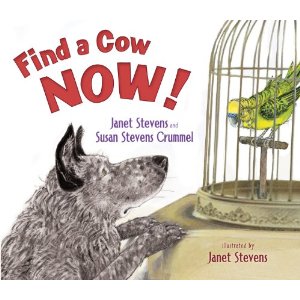 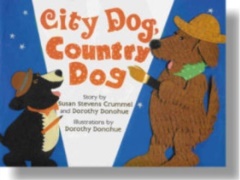 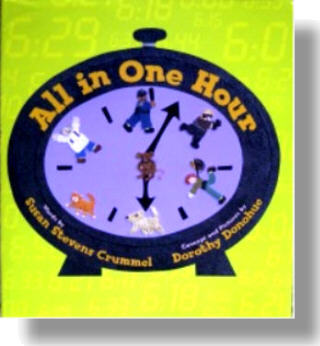 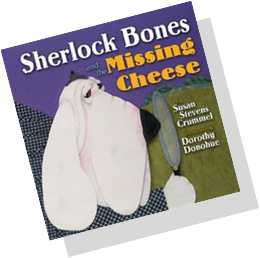 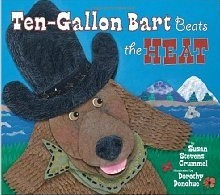 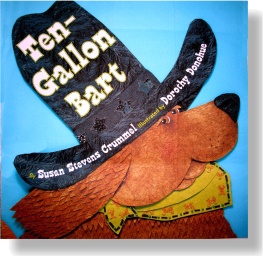 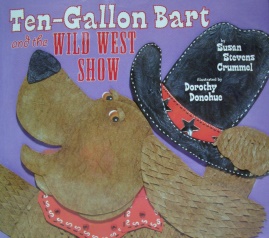 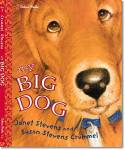  Name of bookHow  many copies?Autograph this book to: (put the name of your child or “signature only”)Cost eachTOTAL $ The Little Red PenK – 5th$17.99 ?Hardback  (HB)Help Me, Mr. Mutt!K – 5th$17.00 ?  (HB)The Great Fuzz FrenzyK – 5th$17.99 ?  (HB)$7.99 ? (PB)Cook-a-Doodle-Doo!K – 5th $17.00 ? (HB)$7.99 ? (PB)And the Dish Ran Away w/the Spoon K – 5th $17.99 ? (HB)$7.99 ? (PB)JackalopeK – 5th $17.00 ? (HB)$7.99 ? (PB)City Dog, Country Dog K – 5th  $7.99 ? (PB)All in One Hour Pk-k$6.99 ? (PB)Ten-Gallon Bart K – 5th  $7.99 ? (PB)Ten-Gallon Bart & WW Show K – 5th  $9.99 ? (PB)Ten-Gallon Bart Beats the Heat K – 5th  $17.99 ? (HB)Sherlock Bones & the Missing Cheese K – 5th  $17.99?  (HB)Find a Cow Now!Ages 2 – 7$16.95 ? (HB)My Big Dog Ages 3 – 8$6.99 ? (PB)Tumbleweed Stew Emerging reader level 1-2$3.95 ? (PB)Tumbleweed Stew/ Sopa de Matojos$3.95 ? (PB)Shoe Emerging reader level 1-2$3.95 ? (PB)Grand Total: